Научно-Образовательный центр Практической Психологии, Этнопсихологии и Психологии Межкультурной коммуникации ИПО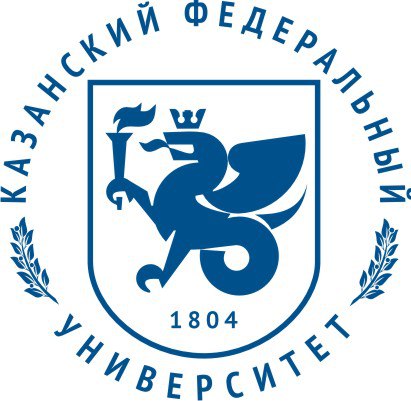 Казанского (Приволжского) федерального университета                           С 28 апреля 2021г «Методы и техники семейного консультирования»ДИСТАНЦИОННЫЙ КУРСПреимущества программы:- дистанционно с любой точки мира- с любого мобильного устройства (ПК, ноутбук, планшет, смартфон)- удобное расписание занятий (занятость до 3-4 часов в неделю)- самостоятельно управляете своим обучением (запись занятий, выполнение заданий в удобное для вас время)- специалисты практики с более чем 10 летним прикладным опытом работы  - прикладное обучение (обучение конкретным методам и техникам работы с семьями, парами, семьями с детьми и пр.)- практика консультирования уже на этапе обучения (перевод знаний в конкретные навыки за счет выполнения проектных работ)- обратная связь от специалистов – практиков по возникающим у вас вопросам, проблемам касательно вашего опыта консультирования (супервизия)- возможность прохождения личной терапии (с внесением данных в диплом)- тьютерство (сопровождение и помощь в учебном процессе)- полноценный диплом о профессиональной переподготовке с правом ведения нового вида деятельности в области «Семейного консультирования» Казанского Федерального Университета (КФУ).В программе:Введение в профессию. Основы психологического консультирования. Способы организации процесса семейного консультирования. Правовые и социальные аспекты регулирования семейных отношений. Понятия имущественных отношений. Брачный контракт. Семья и дети.Основы гендерного консультирования. Особенности работы с супружескими отношениями и отношениями в паре;Специфика детско-родительского консультирования. Родительские сценарии, детско-родительские отношения, кризисы в семейных отношениях. Способы взаимодействия.Психология семейных конфликтов. Семья как система. Разбор причин семейных конфликтов. Современные подходы к решению конфликтов в семье.Этнопсихология/Сексология (одна дисциплина на выбор). Психодиагностика супружеских и семейных отношений. Деструктивный и конструктивный подходы. Коды доступа к телу. Коррекционная работа.Психотерапия семейных отношений. Практикум по психологической коррекции и психотерапии. Супервизия.Практика индивидуального и семейного консультирования.В результате обучения Вас ждет:Обучение методам и техникам семейной терапииПогружение в психотерапевтическое пространство Диплом о профессиональной переподготовке КФУ Преподаватели: высококвалифицированные преподаватели КФУ, специалисты с практическим опытом консультационной, психотерапевтический работы, ведущие частную практику свыше 10 лет.Программа предназначена для специалистов с психологическим, педагогическим и смежным образованием; всех желающих.  Продолжительность: 250 ак.ч, 6 месяцев.  Начало обучения:  с 28 апреля 2021 г. Набор идет.  Выдаваемый документ: диплом о переподготовке Казанского федерального университета (КФУ)  Форма обучения:  дистанционный.Внимание!! Работает «Психологическая клиника КФУ»Открыта запись на индивидуальные консультацииВопросы и предварительная запись по телефонам:+7 (843) 292-32-54, +7-905-318-51-08 trening.center@kpfu.ruсайт: http://kpfu.ru/trening-centrhttps://vk.com/edu_psy ; https://www.instagram.com/edu_kfu/ https://www.facebook.com/trening.center.kfu/Выбери достойный путь к профессионализму в жизни и профессии!